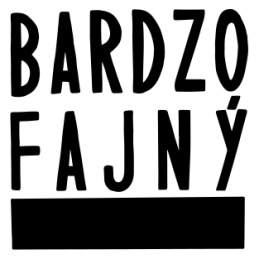 Bardzo fajný festival 20161. – 4. 12. 2016Bio OkoProgramČtvrtek 1. 12.  Zahájení, Noc s Henrykem (Polský institut v rámci BFF)18:00 Vernisáž Henryk v bublinách (PI) + zahájení BFF19:00 Křižáci (Krzyżacy), Aleksander Ford / PL, 1960, 166 min.
Polsky s českými titulky, Pátek 2. 12.18:00 Podivné nebe (Obce niebo), Dariusz Gajewski / PL, 2015, 107 min.20:30 Moje dcery krávy (Moje córki krowy), Kinga Dębska /PL, 2015, 88 min.Sobota 3. 12.15:00 Bardzo fajný dětem: Reksio + odpolední dílna pro děti18:00 Střípky (Małe stłuczki), Aleksandra Gowin, Ireneusz Grzyb , 2014, 82 min.20:30 Vábení sirén (Córki dancingu), Agnieszka Smoczynska / PL, 2015, 92 min.23:00 Bardzo fajná afterparty – DJ Morgiana - CobraNeděle 4. 12. 12:00 Bardzo fajný Filmbrunch: Vábení sirén (Córki dancingu) 2015, 92 min, rež. Agnieszka SmoczynskaFILMY - ANOTACEčtvrtek 1. 12. 19.00Křižáci (Krzyżacy), Aleksander Ford / PL, 1960polsky s českými titulky, 166 minLegendární adaptace historického románu Henryka Sienkiewicze, kterou režisér Martin Scorsese vybral mezi 21 nejlepších filmů v dějinách polské kinematografie. Na pozadí heroické bitvy u Grunwaldu, v níž v roce 1410 slavně zvítězila slovanská vojska nad křižáky, se odehrává milostný příběh rytíře Zbyška a dvou krásných žen – Jagienky a Danuše. Křižáci jsou jedním z nejnavštěvovanějších a nejúspěšnějších polských filmů, v Československu jej zhlédlo více než 2,5 milionu diváků. Premiéra se uskutečnila přesně v den 550. výročí bitvy u Grundwaldu, 15. července 1960.pátek 2. 12. 18.00Podivné nebe (Obce niebo)
Dariusz Gajewski, Polsko, 2015
polsky / české a anglické titulky, 107 min.V malém městě na severu Švédska žije rodina polských emigrantů, kteří zde hledají klid a blahobyt. Ale po čase se ukazuje, že si v novém prostředí umí nejlépe poradit jejich sedmiletá dcera, která jediná umí švédsky. Rodinné drama o nástrahách při střetávání kultur, inspirované skutečnými příběhy odebírání dětí v polských rodinách ve Skandinávii. Emotivní příběh o vztahu dcery s rodiči a o kontrastních pohledech na všední realitu. Film získal řadu ocenení na filmových festivalech v Polsku – představitelka hlavní role Agnieszka Grochowska získala hlavní cenu na Filmovém festivalu v Gdyni a festivalu Off Camera v Krakově.pátek 2. 12. 20.30Moje dcery krávy, (Moje córki krowy)Kinga Dębska, Polsko, 2015polsky / české a anglické titulky, 88 min.Marta a Kasia jsou sestry, které se nikdy neměly moc v lásce. Nerozumí si, nemají žádné společné zájmy. Marta je úspěšná herečka, hvězda populárních televizních seriálů, má slávu i peníze, ale není schopná si uspořádat život. Kasia je úplným opakem své silné a dominantní sestry – je citlivá, živí se jako učitelka. V nelehké životní situaci ale musí začít spolupracovat a chtě nechtě se postupně sbližují. Tragikomedie o komplikovaných rodinných vztazích a nelehkých životních situacích, které jsou podané s nadhledem. Chvíli se budete za břicho popadat, chvíli zas brečet. Hvězdně obsazený snímek režisérky Kingy Dębské, ve kterém excelují Agata Kulesza a Gabriela Muskała. Film získal cenu novinářů a cenu diváků na Filmovém festivalu v Gdyni 2015.Sobota 3. 12. 15.00Bardzo fajný dětem: Pejsek Rexík + odpolední dílna pro dětiPříhody strakatého pejska Rexíka (v polštině Reksio [rekšjo]), hrdiny populárního polského animovaného seriálu, a jeho přátel – koček, psů, slepic a další.Po skončení pásma animovaných filmů bude následovat tematicky zaměřená dílna pro děti.Sobota 3. 12. 18.00Střípky (Małe stłuczki)
Aleksandra Gowin, Ireneusz Grzyb, Polsko, 2014
polsky / české a anglické titulky, 82 min. + diskuze 20 minutDvě kamarádky si na živobytí vydělávají vyklízením pozůstalostí po zemřelých. Předměty se pak snaží prodat na bleších trzích. Film o náhodném setkání lidí, kteří nechtějí jít s davem a hledají štěstí tam, kde by ho většina neviděla. Poetický a lehce surrealistický snímek o mládí a různých podobách lásky. Film přijede představit režisérka Aleksandra Gowin. Po filmu bude následovat tlumočená diskuze s režisérkou filmu.sobota 3. 12. 20.30 a neděle 4. 12. 12.00 (Filmbrunch)Vábení sirén (Córki dancingu) Agnieszka Smoczynska, Polsko, 2015polsky / české a anglické titulky, 92 min.Bizarní svět varšavských nočních klubů osmdesátých let, ve kterém se ocitnou dvě ztracené mořské panny. Hororo-muzikál s mytologickým přesahem – odkazuje na symbol města a legendu o varšavské siréně. Debut režisérky Agnieszky Smoczyńské nadchne skvělou hudbou a vynikajícími pěveckými výkony herců. V hlavní roli „Zlaté“ čeští diváci rozpoznají Michalinu Olszańskou, Olgu z filmu Já, Olga Hepnarová. Film získal ocenění na Sundance Film Festivalu 2016 a speciální cenu poroty za nejlepší debut a nejlepší masky na Festiwal Filmowy w Gdyni 2015.FB: www.facebook.com/bardzofajnyfestival web: www.bardzofajny.cz Kontakt – médiaTereza Plavecká, tereza.plavecka@gmail.com , 777105961